ANEXO   II LOCAL DE COMPETIÇÃO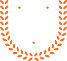 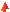 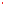 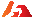 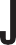 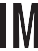 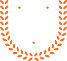 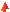 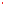 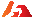 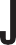 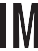 ANEXO III ALOJAMENTOS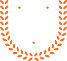 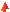 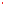 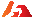 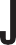 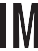 ANEXO VITERMO DE COMPROMISSO DO MUNICÍPIO(PAPEL TIMBRADO DA PREFEITURA)Desejamos sediar a Etapa Estadual dos Jogos do Interior de Minas 2017.Declaro que estou ciente de todas as obrigações contidas neste documento e me comprometo a cumpri-las( nome do município )	, (dia)	de	(mês)	de 2017Assinatura do Prefeito (Nome completo)Assinatura do Representante Municipal (Nome completo)ANEXO VIISOLICITAÇÃO DE UTILIZAÇÃO DE VIA PÚBLICA(PAPEL TIMBRADO DA PREFEITURA)Nome do município, XX de XXXXXXXXXXX de 2017Ilmo. (a)Sr. (a)Venho por meio deste, solicitar a Policia Rodoviária (Municipal, Estadual ou Federal) a utilização do trecho da Rua, Av, Estrada ou Rodovia, etc. do nº XXX ao nº XXX do município de XXXXXXXXXXX durante o período de XX a XX de XXXXXX de 2017 no horário de XX hs às XX hs para a realização da Etapa Estadual do Minas Esportiva/ Jogos do Interior de Minas.Para tanto, solicitamos que durante o período especificado, o trecho em questão seja interditado para a realização das provas de XXXXXXXXX, não sendo permitido o  acesso de veículos.Prefeitura Municipal de XXXXXXXXXXX Nome do PrefeitoPolícia Rodoviária (Municipal, Estadual ou Federal) Nome do ComandanteANEXO VIIICONVÊNIO COM HOSPITAL(PAPEL TIMBRADO DA PREFEITURA)Nome do município, XX de XXXXXXXXXXX de 2017A/CComitê Organizador do Minas Esportiva/ Jogos do Interior de Minas Secretaria de Estado de EsportesEm função da realização da Etapa Estadual do Minas Esportiva/ Jogos do Interior de Minas, a ser realizada durante o período de XX a XX do mês de XXXXXXXXXX de 2017, a Prefeitura Municipal de XXXXXXXXXXXXX informa que o Hospital conveniado para utilização dos participantes do evento será o XXXXXXXXXXXXXXXXXXXX, o qual, além de disponibilizar os serviços de pronto-atendimento, deverá estar ciente que, em  caso de emergência, a ambulância poderá ser solicitada em momentos que não compreendem o período de realização das partidas.Estamos de acordo e compromissados.Assinam as duas partes; Prefeitura Municipal de XXXXXXXXXX e o Hospital XXXXXXX, juntamente com as testemunhas, para celebração deste compromisso.Prefeitura Municipal de XXXXXXXXXXX Nome do PrefeitoHospital XXXXXXXXXXXXXXXXXNome do Diretor do HospitalTestemunha CPFTestemunha CPFANEXO IXLIBERAÇÃO DE ESPAÇO PARA MATERIAL PROMOCIONAL(PAPEL TIMBRADO DA PREFEITURA)Nome do município, XX de XXXXXXXXXXX de 2017A/CComitê Organizador do Minas Esportiva/ Jogos do Interior  de Minas Secretaria de Estado de EsportesA Prefeitura Municipal de XXXXXXXXXX, por meio de seu representante legal, o Prefeito XXXXXXXXXXXXXXXXXXXXXX, vem por meio deste, autorizar o Comitê Organizador do Minas Esportiva/ Jogos do Interior de Minas, utilizar todas as instalações esportivas e não esportivas disponibilizadas para o evento, para a fixação de materiais promocionais e peças gráficas com a identidade visual da competição durante o período de sua realização.Prefeitura Municipal de XXXXXXXXXXX Nome do PrefeitoANEXO XLIBERAÇÃO DE LOCAL PARA ALOJAMENTO(PAPEL TIMBRADO DA PREFEITURA)Nome do município, XX de XXXXXXXXXXX de 2017A/CComitê Organizador do Minas Esportiva/ Jogos do Interior de Minas Secretaria de Estado de EsportesEm função da realização da Etapa Estadual do Minas Esportiva/ Jogos do Interior de Minas , a ser realizada durante o período de XX a XX do mês de XXXXXXXX de 2017, a Prefeitura Municipal de XXXXXXXXXXXXXXXXXXXXX informa a liberação do (nome do espaço cedido para alojamento) para ser utilizado como alojamento aos atletas participantes do evento.Estando de acordo e compromissados, assinam as duas partes;Prefeitura Municipal de XXXXXXXXXXX Nome do PrefeitoNome do local cedido Nome do responsável do localNome do local:Nome do local:Nome do local:Nome do local:Nome do local:Modalidade sugerida para a realização:Modalidade sugerida para a realização:Modalidade sugerida para a realização:Modalidade sugerida para a realização:Modalidade sugerida para a realização:Endereço completo:Endereço completo:Endereço completo:Endereço completo:Endereço completo:Ponto de referência:Ponto de referência:Ponto de referência:Ponto de referência:Ponto de referência:Acessibilidade para PCD :Acessibilidade para PCD :Tipo de Instalação:Tipo de Instalação:Piso:Piso:Piso:Iluminação:Iluminação:Altura teto:Altura teto:Altura teto:Alambrado:Alambrado:Tipo:Tipo:Tipo:Medidas da quadra:Medidas da quadra:Medidas da quadra:Medidas da quadra:Medidas da quadra:Área de escape:Fundo:Fundo:Fundo:Fundo:Área de escape:Lateral:Lateral:Lateral:Lateral:Sistema de Som:Sistema de Som:Sistema de Som:Sistema de Som:Sistema de Som:Nº. de tomadas:Nº. de tomadas:Nº. de tomadas:Nº. de tomadas:Nº. de tomadas:Placar eletrônico:Placar eletrônico:Placar manual:Placar manual:Placar manual:Banco de substituições:Banco de substituições:Banco de substituições:Banco de substituições:Banco de substituições:N º de vestiáriosFeminino:Feminino:Feminino:Feminino:N º de vestiáriosMasculino:Masculino:Masculino:Masculino:Nº de banheirosFeminino:Feminino:Feminino:Chuveiros:Nº de banheirosMasculino:Masculino:Masculino:Chuveiros:Nº. de lixeiras:Nº. de lixeiras:Nº. de bebedouros:Nº. de bebedouros:Nº. de bebedouros:Nº. de portas de entrada e saída:	Nº de extintores:Nº. de portas de entrada e saída:	Nº de extintores:Nº. de portas de entrada e saída:	Nº de extintores:Nº. de portas de entrada e saída:	Nº de extintores:Nº. de portas de entrada e saída:	Nº de extintores:Lances de arquibancada:Lances de arquibancada:Capacidade de público:Capacidade de público:Capacidade de público:Bar / Lanchonete no local:Bar / Lanchonete no local:Bar / Lanchonete no local:Bar / Lanchonete no local:Bar / Lanchonete no local:Banheiro ou vestiário para arbitragem:Banheiro ou vestiário para arbitragem:Banheiro ou vestiário para arbitragem:Banheiro ou vestiário para arbitragem:Banheiro ou vestiário para arbitragem:Salas para materiais:Salas para materiais:Salas para materiais:Salas para materiais:Salas para materiais:Nome do responsável:Nome do responsável:Nome do responsável:Telefone:Telefone:Nome do Local:Nome do Local:Nome do Local:Nome do Local:Endereço:Endereço:Endereço:Endereço:Tipo de Instalação:Tipo de Instalação:Tipo de Instalação:Tipo de Instalação:Banheiros Masculino:Banheiros Feminino:Chuveiros Masculino:Chuveiros Feminino:Nº de salas:Acessibilidade:Cozinha:Área de Alimentação.Nome do responsável:Nome do responsável:Nome do responsável:Telefone:Informações adicionais: (ex. avaliar a ventilação no local e condições gerais)Informações adicionais: (ex. avaliar a ventilação no local e condições gerais)Informações adicionais: (ex. avaliar a ventilação no local e condições gerais)Informações adicionais: (ex. avaliar a ventilação no local e condições gerais)